Comtrend Integrates KDPOF’s Gigabit Ethernet POF for Home NetworksPlastic Optical Fiber Backbone Complements Wi-Fi Mesh for Guaranteed Gigabit PerformanceMadrid, Spain, September 30, 2019 – KDPOF – a leading supplier for gigabit silicon transceivers over POF (Plastic Optical Fiber) – proudly announces that Comtrend has implemented their Gigabit Ethernet POF (GEPOF) technology in order to provide guaranteed connectivity within home networks. “Comtrend have preferred our POF optical transceiver KD1001 for their new device since more and more Service Providers require a way to secure robust connectivity with very low latency, reduced jitter, fast download speeds, and flawless connectivity for video,” stated Carlos Pardo, CEO and Co-founder of KDPOF. Comtrend’s new product provides two POF and two Ethernet ports in order to allow daisy chain topologies. “Service Providers worldwide will benefit from being able to deliver guaranteed 1 Gigabit connectivity into homes by combining the POF backbone with Wi-Fi Mesh.”  For customers that demand assured performance, POF is the preferred option. POF cables are practically invisible since installers can reuse any existing conduits or install in a very unnoticeable way in the home. Plastic Optical Fiber is cost-efficient, robust, and much easier and quicker to install than Cat 6 cables. KDPOF will present their in-home robust optical backbone connectivity at stand B40 at the Broadband World Forum on October 15 to 17, 2019 in Amsterdam, Netherlands. In his presentation ”Gbps: Do Customers Care?” on October 16, 2019 at 10:05, Ramón Garcia, Business Development Manager with KDPOF, will discuss how to satisfy Gbps customers and thereby increase the number of subscribers willing to pay for qualified bandwidth instead of sole connectivity.   Words: 267ImagesAbout KDPOFFabless semiconductor supplier KDPOF provides innovative gigabit and long-reach communications over Plastic Optical Fiber (POF). Making gigabit communication over POF a reality, KDPOF technology supplies 1 Gbps POF links for automotive, industrial, and home networks. Founded in 2010 in Madrid, Spain, KDPOF offers their technology as either ASSP or IP (Intellectual Property) to be integrated in SoCs (System-on-Chips). The adaptive and efficient system works with a wide range of optoelectronics and low-cost large core optical fibers, thus delivering customers low risks, costs and short time-to-market. More information is available at www.kdpof.com. KDPOF Knowledge Development for POF, S.L.Ronda de Poniente 14, 2ª Planta28760 Tres Cantos, SpainE pr@kdpof.comT +34 918043387Media Contact: Mandy Ahlendorfahlendorf communicationE ma@ahlendorf-communication.comT +49 89 41109402About ComtrendFounded in 1990, Comtrend Corporation has established itself as one of the leading suppliers of Broadband Networking equipment in the world. An ISO-9001/14001 certified company, Comtrend designs, manufactures and markets a wide range of advanced networking equipment integrating ADSL, ADSL2+, Bonded ADSL2+, VDSL2, VoIP, Residential Wi-Fi, Auto Configuration Systems, GPON ONT, and High-Speed PLC technology. The company's greatest triumph has been its ability to attract, retain, and develop talented professionals from all around the world. Comtrend is committed to a vision of bringing people together through technology and continues to realize this vision through a focus on innovation and superior service. For more information, including Comtrend’s full lineup of Broadband Networking solutions, please visit www.comtrend.comMedia Contact: Samuel LinComtrend CorporationE samuel.lin@comtrend.comT +886 2 2999 8261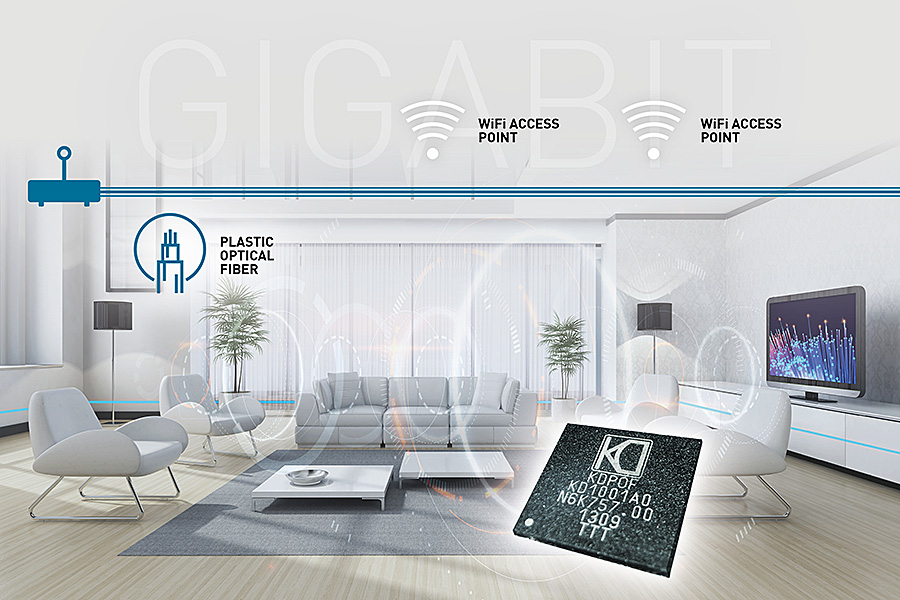 Image 1: Comtrend implements KDPOF’s Gigabit Ethernet POF for guaranteed performance of home networks Copyright: KDPOFDownload: https://www.ahlendorf-news.com/media/news/images/KDPOF-home-net-wifi-gigabit-H.jpg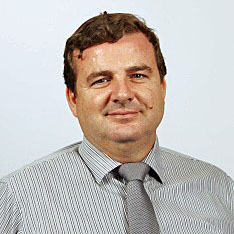 Image 2: Carlos Pardo is CEO and Co-Founder of KDPOFCopyright: KDPOFDownload: http://www.ahlendorf-news.com/media/news/images/KDPOF-Carlos-Pardo-H.jpg